Изменения и дополнения в Правила доверительного управления Закрытым паевым инвестиционным рентным фондом «Земли Подмосковья»  г. Москва, 2014 годГенеральный директор		     						Ю.В. Горобец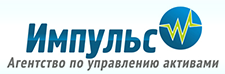 Пункт изменений и дополненийСтарая редакцияНовая редакция118За счет имущества, составляющего фонд, оплачиваются следующие расходы, связанные с доверительным управлением указанным имуществом:-	оплата услуг организаций по совершению сделок за счет имущества фонда от имени
этих организаций или от имени управляющей компании;оплата услуг кредитных организаций по открытию отдельного банковского счета (счетов), предназначенного для расчетов по операциям, связанным с доверительным управлением имуществом фонда, проведению операций по этому счету (счетам), в том числе оплата услуг кредитных организаций по предоставлению возможности управляющей компании использовать электронные документы при совершении операций по указанному счету (счетам);расходы специализированного депозитария по оплате услуг других депозитариев, привлеченных им к исполнению своих обязанностей по хранению и (или) учету прав на ценные бумаги, составляющие имущество фонда, а также расходы специализированного депозитария, связанные с операциями по переходу прав на указанные ценные бумаги в системе ведения реестра владельцев ценных бумаг;расходы, связанные с учетом и (или) хранением имущества фонда, за исключением расходов, связанных с учетом и (или) хранением имущества фонда, осуществляемого специализированным депозитарием;расходы по оплате услуг клиринговых организаций по определению взаимных обязательств по сделкам, совершенным с имуществом фонда, если такие услуги оказываются управляющей компании;расходы, связанные с осуществлением прав, удостоверенных ценными бумагами, составляющими имущество фонда, в частности, почтовые или иные аналогичные расходы по направлению бюллетеней для голосования;-	расходы по уплате обязательных платежей, установленных в соответствии с законодательством Российской Федерации или иностранного государства в отношении имущества фонда или связанных с операциями с указанным имуществом; -	расходы, возникшие в связи с участием управляющей компании в судебных спорах в качестве истца, ответчика или третьего лица по искам в связи с осуществлением деятельности по доверительному управлению имуществом фонда, в том числе суммы судебных издержек и государственной пошлины, уплачиваемые управляющей компанией, за исключением расходов, возникших в связи с участием управляющей компании в судебных спорах, связанных с нарушением прав владельцев инвестиционных паев по договорам доверительного управления имуществом фонда;-	расходы, связанные с нотариальным свидетельствованием верности копии правил доверительного управления фондом, иных документов и подлинности подписи на документах, необходимых для осуществления доверительного управления имуществом фонда, а также нотариальным удостоверением сделок с имуществом фонда или сделок по приобретению имущества в состав фонда, требующих такого удостоверения;-	расходы, связанные с подготовкой, созывом и проведением общих собраний владельцев инвестиционных паев фонда, в том числе с раскрытием сообщений о созыве общего собрания, направлением сообщений об отказе в созыве общего собрания, направлением (вручением) бюллетеней для голосования и информации (материалов), предоставляемой лицам, включенным в список лиц, имеющих право на участие в общем собрании, а также расходы по аренде помещения для проведения такого собрания;	расходы, связанные с передачей прав и обязанностей новой управляющей компании по решению общего собрания владельцев инвестиционных паев фонда;-	расходы, связанные с осуществлением государственной регистрации прав на недвижимое имущество, иных имущественных прав и сделок с ними;-	расходы, связанные со страхованием недвижимого имущества Фонда;расходы, связанные с содержанием (эксплуатацией) и охраной зданий, строений, сооружений и помещений, составляющих имущество Фонда, и поддержанием их в надлежащем состоянии;расходы, связанные с содержанием и охраной зданий, строений, сооружений и помещений за период с момента их передачи по передаточному акту в состав имущества Фонда и до момента государственной регистрации права долевой собственности владельцев инвестиционных паев;-	расходы, связанные с благоустройством земельного участка, составляющего имущество Фонда;расходы, связанные с улучшением объектов недвижимого имущества, составляющих имущество Фонда, за исключением реконструкции объектов недвижимого имущества;расходы, связанные с обследованием технического состояния объектов недвижимого имущества, составляющего Фонд;расходы, связанные с рекламой подлежащих продаже или сдаче в аренду объектов недвижимости (имущественных прав), составляющих Фонд.Расходы, связанные с созывом и проведением общего собрания владельцев инвестиционных паев специализированным депозитарием или владельцами инвестиционных паев, которые имеют право на созыв общего собрания, возмещаются за счет имущества, составляющего фонд.Оплата и возмещение иных расходов, понесенных управляющей компанией в связи с доверительным управлением фондом, за счет имущества, составляющего фонд, не допускаются.Максимальный размер расходов, подлежащих оплате за счет имущества, составляющего фонд, составляет 10 (Десять) процентов (с учетом налога на добавленную стоимость) среднегодовой стоимости чистых активов фонда, определяемой в порядке, установленном нормативными правовыми актами федерального органа исполнительной власти по рынку ценных бумаг.За счет имущества, составляющего фонд, оплачиваются следующие расходы, связанные с доверительным управлением указанным имуществом:1) оплата услуг организаций по совершению сделок за счет имущества фонда от имени этих организаций или от имени управляющей компании;2) оплата услуг кредитных организаций по открытию отдельного банковского счета (счетов), предназначенного для расчетов по операциям, связанным с доверительным управлением имуществом фонда, проведению операций по этому счету (счетам), в том числе оплата услуг кредитных организаций по предоставлению возможности управляющей компании использовать электронные документы при совершении операций по указанному счету (счетам);3) расходы специализированного депозитария по оплате услуг других депозитариев, привлеченных им к исполнению своих обязанностей по хранению и (или) учету прав на ценные бумаги, составляющие имущество фонда, а также расходы специализированного депозитария, связанные с операциями по переходу прав на указанные ценные бумаги в системе ведения реестра владельцев ценных бумаг;4) расходы, связанные с учетом и (или) хранением имущества фонда, за исключением расходов, связанных с учетом и (или) хранением имущества фонда, осуществляемого специализированным депозитарием;5) расходы по оплате услуг клиринговых организаций по определению взаимных обязательств по сделкам, совершенным с имуществом Фонда, если такие услуги оказываются управляющей компании;6) расходы, связанные с осуществлением прав, удостоверенных ценными бумагами, составляющими имущество фонда, в частности, почтовые или иные аналогичные расходы по направлению бюллетеней для голосования;7) расходы по уплате обязательных платежей, установленных в соответствии с законодательством Российской Федерации или иностранного государства в отношении имущества фонда или связанных с операциями с указанным имуществом;8) расходы, возникшие в связи с участием управляющей компании в судебных спорах в качестве истца, ответчика или третьего лица по искам в связи с осуществлением деятельности по доверительному управлению имуществом фонда, в том числе суммы судебных издержек и государственной пошлины, уплачиваемые управляющей компанией, за исключением расходов, возникших в связи с участием управляющей компании в судебных спорах, связанных с нарушением прав владельцев инвестиционных паев по договорам доверительного управления имуществом фонда;9) расходы, связанные с нотариальным свидетельствованием верности копии настоящих правил доверительного управления фондом, иных документов и подлинности подписи на документах, необходимых для осуществления доверительного управления имуществом фонда, а также нотариальным удостоверением сделок с имуществом фонда или сделок по приобретению имущества в состав фонда, требующих такого удостоверения;10) расходы, связанные с подготовкой, созывом и проведением общих собраний владельцев инвестиционных паев, в том числе с раскрытием сообщений о созыве общего собрания, направлением сообщений об отказе в созыве общего собрания, направлением (вручением) бюллетеней для голосования и информации (материалов), предоставляемой лицам, включенным в список лиц, имеющих право на участие в общем собрании, а также расходы по аренде помещения для проведения такого собрания;11) расходы, связанные с передачей прав и обязанностей новой управляющей компании по решению общего собрания владельцев инвестиционных паев фонда;12) расходы, связанные с осуществлением государственной регистрации прав на недвижимое имущество, иных имущественных прав и сделок с ними;13) расходы, связанные со страхованием недвижимого имущества фонда;14) расходы, связанные с содержанием (эксплуатацией) и охраной зданий, строений, сооружений и помещений, составляющих имущество фонда, и поддержанием их в надлежащем состоянии;15) расходы, связанные с содержанием и охраной зданий, строений, сооружений и помещений за период с момента их передачи по передаточному акту в состав имущества фонда и до момента государственной регистрации права долевой собственности владельцев инвестиционных паев;16) расходы, связанные с благоустройством земельного участка, составляющего имущество фонда;17) расходы, связанные с улучшением объектов недвижимого имущества, составляющих имущество фонда, за исключением реконструкции объектов недвижимого имущества;18) расходы, связанные с обследованием технического состояния объектов недвижимого имущества, составляющего фонд;19) расходы, связанные с рекламой подлежащих продаже или сдаче в аренду объектов недвижимости (имущественных прав), составляющих фонд.Расходы, связанные с созывом и проведением общего собрания владельцев инвестиционных паев специализированным депозитарием или владельцами инвестиционных паев, которые имеют право на созыв общего собрания, возмещаются за счет имущества, составляющего фонд.     Управляющая компания не вправе возмещать из имущества, составляющего фонд, расходы, понесенные ею за свой счет, за исключением возмещения сумм налогов, объектом которых является имущество, составляющее фонд, и обязательных платежей, связанных с доверительным управлением имуществом фонда, а также расходов, возмещение которых предусмотрено Федеральным законом «Об инвестиционных фондах».Максимальный размер расходов, подлежащих оплате за счет имущества, составляющего Фонд, за исключением налогов и иных обязательных платежей, связанных с доверительным управлением фондом, составляет 10 (Десять) процентов (с учетом налога на добавленную стоимость) среднегодовой стоимости чистых активов фонда, определяемой в порядке, установленном нормативными актами в сфере финансовых рынков.